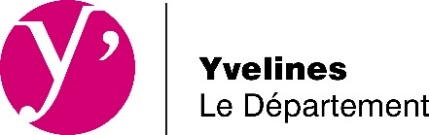 DEMANDE DE SUBVENTIONDirection générale des ServicesDirection Générale Adjointe des TerritoiresDirection Attractivité et Qualité de VieMission Développement Cultureldeveloppementculturel@yvelines.frAIDE AUX PROJETS CULTURELS DE TERRITOIREAttention ! Cette demande de subvention ne peut se faire que par téléprocédure via le Portail des subventions. Les formulaires manuscrits sont également à proscrire.VOLET ADMINISTRATIFSTRUCTURE	NOM DE LA STRUCTURE POUR LAQUELLE LA SUBVENTION EST DEMANDEE :	ADRESSE : 		TELEPHONE : 		SITE WEB :		PRESIDENT : 	RESPONSABLE ADMINISTRATIF DU DOSSIER	NOM :		FONCTION : 		TELEPHONE : 		COURRIEL :	VOLET EXPERTISELA STRUCTUREL’équipement culturel communautaire ou le réseau d’équipements communautaires concerné(s) :Présentation du contexte intercommunal (acteurs, ressources, enjeux) : (2 000 mots maximum)Quels sont les équipements culturels du territoire de l’Etablissement Public de Coopération Intercommunale (EPCI) qui contribuent au projet culturel (y compris équipement communal susceptible d’être transféré à l’intercommunalité) ? Périmètre géographique actuel des actions de l’équipement ou des équipements culture
(= rayonnement) :LE PROJET CULTUREL DE TERRITOIRELe projet culturel de territoire est soit : en phase de diagnostic (préciser : étude de faisabilité, état des lieux, préconisations et axes de travail potentiels, etc.) :	 en cours d’organisation (préciser : rédaction de l’intérêt communautaire, montage financier, choix des partenaires) :Démarche de partenariat ou de réseau enclenchée (préciser : quels partenaires ?, quelle organisation ? Quel impact territorial envisagé ?) au stade de la mise en œuvre (préciser : actions concrètes découlant de la définition du projet ) : Selon l'état d'avancement de votre projet, préciser :Ambitions du projet (du point de vue du territoire, des habitants), sa singularité sa cohérence au regard des besoins ou d’une démarche communautaire initialisée. (2 000 mots maximum)Démarche de partenariat, de réseau ou de mutualisation enclenchée (préciser : quels partenaires ?, quelle organisation ? Quel impact territorial envisagé ? Inscription dans des politiques d’insertion, d’éducation artistique et culturelle tout au long de la vie ? ) (2 000 mots maximum)Définition de l’intérêt communautaire et ses objectifs (2 000 mots maximum)Objectif 1 : Objectif 2 : Objectif 3 :Démarche de partenariat, de mutualisation et/ou de mise en réseau :NOMBRE TOTAL DE PARTENAIRES (hors Conseil départemental) :		DONT NOMBRE DE PARTENAIRES FINANCIERS :		1/ NOM DU PARTENAIRE :		Type de partenaire :	 collectivité	 association	 entreprise	 autre à préciser	Secteur d’activité (administration publique, éducatif, économique, social, artistique…) :	Nature du partenariat (financier, ressources - matériels / locaux /personnels, expertise…) :	Partenariat :	 envisagé	 approché	 confirmé	 convention signée	Dupliquer le paragraphe ci-dessus pour chaque partenariat si nécessaire)Evaluation du projet (énumerer 3 indicateurs de réussite et préciser, pour chacun, comment le mesurer)	1/ Indicateur : 		Base d’évaluation : 		2/ Indicateur : 		Base d’évaluation : 		3/ Indicateur : 		Base d’évaluation : 	VOLET EVALUATIONComment avez-vous eu connaissance de cette aide ?Via	 un agent, un média du Département :		 référent de la Mission Développement Culturel		 personnel du Territoire d’Action Départementale		 la plateforme collaborative LeVivier		 le site internet du Département		 le « Guide des Aides » sur le site du Département		 autre (préciser) :		 un réseau professionnel (préciser) :		 une recherche Internet
	 autre (préciser) :	Aide aux projetx culturels de territoirePièces à joindre obligatoirementPour la collectivité : Copie de la délibération de la collectivité portant approbation du projet, inscription de cette dépense au budget de la collectivité et sollicitant une aide départementaleOui         Non  Formulaire de demande de subventionOui         Non  Projet culturel de territoire de l’intercommunalité si défini ou projets de service des équipements concernés par le projet culturel de territoire ou tout autre document de préfiguration portant sur l’intention de développer un projet culturel de territoireOui         Non  Budget prévisionnel du projet de l’équipement ou du réseau d’équipements incluant les ressources humaines ou du projet culturel de territoire si mis en route (utiliser le modèle proposé)Territoire impacté par le programme au terme des 2 années (utiliser le modèle proposé)Oui         Non  Oui         Non  Pièces complémentaires qui peuvent vous être demandées par le service instructeur : Pour les entrepreneurs de spectacle vivant :Catégorie et numéro de la (les) licence(s) délivrées aux entrepreneurs de spectacle vivant, datant de moins de 3 ans.En complément, en cas de changement de situation :Nouvelles pièces justificatives à jour (ex : nouveau RIB, nouvel avis de situation au répertoire SIREN de l’INSEE, délégation de signature.Nom de l’équipement et sa localisationOffre(s)Fréquentation (en nombre de personnes) – Année 2019Partenariat(s)